Мекеме атауы: Павлодар қаласының №1 Жалпы орта білім беру мектебіАты-жөні: Киашова Маржан ЖумагалиевнаЛауазымы: Бастауыш сынып мұғаліміЖұмыс өтілі: 13 жылСанаты: ІПәні: Қазақ тіліТақырыбы: Негізгі және туынды сын есім.Сынып: 3 «Б» Сабақтың мақсаты:Білімділік: Сын есімнің негізгі және туынды сын есім түрлері туралы түсініктерін кеңейте отырып, сөйлем ішінен тауып сұрақ қоя білуді жетілдіру.Дамытушылық:  Сөз құрамына талдай білуге үйрету, шеберлігін жетілдіру, өз ойын жеткізу.Тәрбиелік: Оқушылар құрбы-құрдастарымен қарым –қатынас жасауға, идеяларды ұсынуға және қорғауға, топта белсенді қатысуға тәрбиелеу.Белсенді оқытуда қолданылатын әдіс-тәсілдер:  «Ақ сызық», топтастыру,  кубик қырлары, «Бес саусақ»Бағалау: өзін-өзі, бірін-бірі, топтық бағалауЖұмыс формасы: жеке, жұптық, топтықНегізгі дереккөздер: АКТ, суреттер, А3, А4 қағазы, стикер,  бағдаршам, маркер, планшет,үлестірме материалдар.Күтілетін нәтижелері: Сын есімнің түрлерімен толық танысады. Басқа сөз таптарынан ажырата алады.Сабақтың барысы:Жұмыс кезеңдері Уа-қытМұғалімнің іс- әрекеті Оқушының іс- әрекетіҚолданылатын модульБағалау Ұйымдасты-ру4 минСәлемдесу. Психологиялық ахуал.«Ақ сызық»Сұрақтар қойылады.-Кімнің үйінде ит бар?-«Маша и медведь» мультфилімін кім жақсы көреді?-Кім мектепке жаяу келеді?-Кімнің үйінде төрт- түлік малдың біреуі бар?-Тәрбиесі жақсы бала боласыздар ма?   Оқушылар орындарында отырып, бір-бір киндер алады да ақ сызықтың боймен екі қатарға қарама-қарсы  тұрады.  Сұрақтардың жауаптары бірдей болса, ақ сызыққа тұрады.Сұрақтарға жауап бергесін киндерді ашып, ішіндегі суреттер арқылы бөлініп отырады.ОмОЖТ1минКиндердің ішіндегі мамандықтардың суреттері  арқылы топқа бөлу.1-топ-Дәрігер2-топ-Аспазшы3-топ-Мұғалім4-топ-Ұшқыш Топтарды бағалау парағымен таныстыру.Киндердің суреттерін таңдау арқылы оқушылар топқа бөлінеді. Топ басшысын сайлау. ОБжКҮй тапсырмасыҮй берілген жұмысты тексеру.Алматы-алматылықтарПанфилов- панфиловшыларАстана-астаналықтарСуворов-суворовшыларСемей-семейліктерБалалар жұпта тексереді. Бір-бірімен дәптер алмасады.Дұрыс жауаптары тақтада ілініп тұрады.Дұрыс болса,+ қоядыБұрыс болса, -қояды.Білу2минМамандықтардың иесі болу үшін қандай болу керек?Бұл жауаптар қай сөз табына жатады?Сын есімнің қай түрі, қалай ойлайсыздар?-Неліктен?-Бүгінгі тақырыбымыз қалай аталады?Топта талқылып, ортақ шешім қабылдау.Мысалы: білімді, ақылды, шығармашыл, тәртіпті, оқымысты, сауатты. -Сын есім -Негізгі және туынды сын есім-Білімді-түбірі –білім (Не?)-ді оған жалғанған туынды сын есімнің жұрнағы.Тақырыпты ашады.ОүБжОБОБжКТүсіну7мин1-тапсырма.Бейнесұрақтарға жауап беру. *Зат есім негізгі және туынды болып екіге бөлінеді, оларды қалай ажыратамыз?*Етістік болымды және болымсыз болып екіге бөлінеді, олардың қандай айырмашылығы бар?Топта талқылайды, Ортақ шешім қабылдайды.1-Бағалау парақшасын толтыруОмОЖТСТОҮОүБжОБОБжКБейнежазбадағы сұрақ..  Қолдану Сергіту сәті10мин2-тапсырма.Оқулықпен жұмыс. Әр топқа 1-жаттығудан беріледі.1-топ-Дәрігер-1-жаттығу.Сөйлемдерді көшіріп жазу. Сын есімдерді тауып, түрлерін ажырату.2-топ-Аспазшы-2-жаттығу.Негізгі және туынды сын есімдерді түрлеріне қарай бқліп жазу. Үш сөзбен сөйлем құрастыру.3-топ-Мұғалім-3-жаттығу.Сөздерді оқып, сын есім сұрақтарына жауап беретін сөздерді табу. 4-топ-Ұшқыш-5-жаттығу. Сын есімдерді бірнеше зат есімдермен тіркестіріп жазу. Бейнежазба «Зарядка для рук»3-тапсырма.«Ішіне, Сыртына» әдісін қолдану.Ішіне сын есімдерді сөз құрамына талдап жазады, сыртына басқа сөз табының сөздерін жазу.Мысалы:Ішіне                                     СыртынаҚызыл, озатты, білімді.   Қанат, бір, барды.Жаттығуды оқушылар оқиды,ақылдасып орындайды.Жұптасып тексеру.2-Бағалау парақшасын толтыруІшіне сын есімдерді жазады, сыртына басқа сөз табының сөздерін жазады. А4, үлестірмелі парақшалар.3-Бағалау парақшасын толтыруОүБжОБАКТБағдаршамЖасыл-Мен жақсы орындадымСары-Мен жартылай орындадымҚызыл-Маған көмек керекТалдау Бейнежазба4мин4-тапсырма.Бейнежазба көру арқылы оқушылар берілген диалогты талдайды. 1-топ-Дәрігер-Естіген бейнежазбадан сын есімдерді көшіріп жазыңыз.2-топ-Аспазшы-Бейнежазбадан қонаққа келеген қыздың мінезін сипаттаңыз.3-топ-Мұғалім-Үйде отырған қызды сипаттаңыз.4-топ-Ұшқыш- Ағасы қандай сөздер қызына айтты.Ажырата алады. (  iMektep.kz Сын есім-ютуб)Дәптерге жазады.4-Бағалау парақшасын толтыруОүБжОБСТОҮАКТ БағдаршамЖасыл-Мен жақсы орындадымСары-Мен жартылай орындадымҚызыл-Маған көмек керек3мин5-тапсырма.Семантикалық картаны толтыру.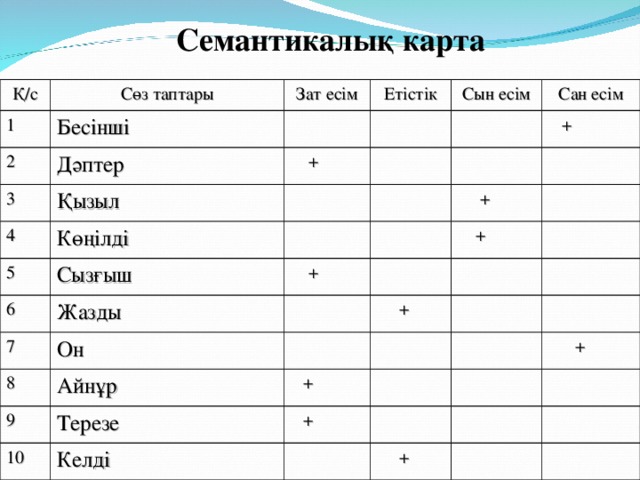 Әр топтан екі оқушы шығып, семантикалық картаны толтырады.5-Бағалау парақшасын толтыОүБжОБЖест арқылы бағалауЖинақтау5мин6-тапсырма.«Текшенің қыры» әдісі арқылы шығармашылық тапсырмалар оқушыларға  ұсыну.Қызыл-Сын есімге сатылай талдалдау жасаңыз.Сары-Бес жолды өлең ұсыну.Жасыл-Топтастыру. Сын есім?Көк-Мамандық таңдау тақырыбына  эссе ұсыну.Топ ішінде талқылап, бір ортақ шешімге келіп, сұраққа нақты жауап бере алады.6-Бағалау парақшасын толтыруСТОүОүБжОБОБжКЖЕТжДЖест арқылы бағалауБағалау2мин-Сіздердің ойыңызша, сын есімнің түрлерін ажырату керек пе? Дәлелдеңіз.Жауаптар әртүрлі болу мүмкін, оқушылар өз ойларын айтып, дәлелдейді.СТОҮТжДРефлексия2мин«Бес саусақ» Кішкене бөбек-Мен үшін қандай жаңалық болды.Шылдыр шөмек-Мен үшін қиын болды.Ортан терек-Нақты кіммен жұмыс жасадым.Балан үйрек-Кіммен жеңіл болды.Бас бармақ-Қызықты, қызықсыз тапсырмалар болды ма?Бір-бірін стикерге жақсы тілек жазып, «Біздің отбасымыз» ағашына іледі. Өз ойларын жазады.ОмОЖТ Қорытынды1минТоптар өз қорытынды бағасын айтады.Бағалау парақшасын қорытындылайды.ОүБжОБҮй тапсырма-сын беру1 минҮй жұмысын түсіндіру.Торкөздердегі әріптерді бағдаршамның бағытымен оқысаң, Абай атаның бір өлеңінен үзінді шығады.Сол үзіндіден сын есімдерді тауып, сұрақ қою керек.Күнделікке жазады.4-жаттығу. 75 бетРахмет!Рахмет!Рахмет!Рахмет!Рахмет!Рахмет!